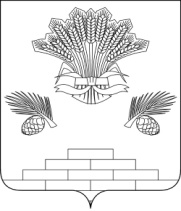 АДМИНИСТРАЦИЯ ЯШКИНСКОГО МУНИЦИПАЛЬНОГО ОКРУГАПОСТАНОВЛЕНИЕот «22» сентября  2021г. № 987-п Яшкинский муниципальный округО внесении изменений в постановление администрации Яшкинского муниципального района от 11.10.2017 №506-п «Об утверждении муниципальной программы «Поддержка молодых специалистов и граждан предпенсионного возраста Яшкинского муниципального района»  на период 2018 - 2023 годов»В целях уточнения финансирования муниципальной программы «Поддержка молодых специалистов и граждан предпенсионного возраста Яшкинского муниципального района»  на период 2018 - 2023 годов», руководствуясь Бюджетным кодексом Российской Федерации, Федеральным законом от 06.10.2003 №131-ФЗ «Об общих принципах организации местного самоуправления в Российской Федерации», постановлением администрации Яшкинского муниципального района от 19.07.2021 №759-п «Об утверждении Порядка разработки, реализации и оценки эффективности и размещения в государственной автоматизированной системе «Управление» муниципальных программ Яшкинского муниципального района», Уставом Яшкинского муниципального округа, администрация Яшкинского муниципального округа постановляет:1. Внести изменения в постановление администрации Яшкинского муниципального района от 11.10.2017 №506-п «Об утверждении муниципальной программы «Поддержка молодых специалистов и граждан предпенсионного возраста Яшкинского муниципального района» на период 2018-2023 годов: 1.1.Паспорт программы раздел 11 «Ресурсное обеспечение программы по годам» изложить в новой редакции:1.2.Паспорт  муниципальной подпрограммы «Поддержка молодых специалистов и граждан предпенсионного возраста Яшкинского муниципального округа» на период 2018-2023 годов» раздел «ресурсное обеспечение подпрограммы по годам» подпрограммы 3 «Оказание мер социальной поддержки молодым специалистам» изложить в новой редакции:1.3. Раздел 4.Ресурсное обеспечение муниципальной программы п.1, п.1.3., п.1.3.1, п.1.3.2  изложить в новой редакции:Финансирование мероприятий муниципальной программы осуществляется за счет средств бюджета Яшкинского муниципального округа. Общий объем финансирования за весь период реализации муниципальной программы составит 1049,9 тыс.рублей.2. Обнародовать настоящее постановление на стенде в здании администрации Яшкинского муниципального округа и территориальных управлений, входящих в состав муниципального казенного учреждения «Комитет по благоустройству администрации Яшкинского муниципального округа».3. Контроль за исполнением постановления возложить  на  заместителя   главы Яшкинского муниципального округа по социальным вопросам С.Ф.Шуляеву.4. Настоящее постановление вступает в силу после его официального обнародования.Глава  Яшкинского муниципального округа      	                                             Е.М.Курапов11Ресурсное обеспечение муниципальной программы (по годам)Источники финансированияОбъем финансовых ресурсов, тыс. рублейОбъем финансовых ресурсов, тыс. рублейОбъем финансовых ресурсов, тыс. рублейОбъем финансовых ресурсов, тыс. рублейОбъем финансовых ресурсов, тыс. рублейОбъем финансовых ресурсов, тыс. рублей11Ресурсное обеспечение муниципальной программы (по годам)Источники финансирования20182019202020212022202311Ресурсное обеспечение муниципальной программы (по годам)Всего57,5252,0318,5421,90,00,011Ресурсное обеспечение муниципальной программы (по годам)- федеральный бюджет;- областной бюджет;- местный бюджет;- иные, не запрещенные законодательством источники;- средства юридических и физических лиц0,00,057,50,00,00,0114,1137,90,00,00,0250,068,50,00,00,0250,0171,90,00,00,00,00,00,00,00,00,00,00,00,0Ресурсное обеспечение подпрограммы по годамИсточники финансированияОбъем финансовых ресурсов, тыс. рублейОбъем финансовых ресурсов, тыс. рублейОбъем финансовых ресурсов, тыс. рублейОбъем финансовых ресурсов, тыс. рублейОбъем финансовых ресурсов, тыс. рублейОбъем финансовых ресурсов, тыс. рублейРесурсное обеспечение подпрограммы по годамИсточники финансирования 201820192020202120222023Ресурсное обеспечение подпрограммы по годамВсего57,5252,0307,5410,90,00,0Ресурсное обеспечение подпрограммы по годам- федеральный бюджет;- областной бюджет;- местный бюджет;- иные, не запрещенные законодательством источники;- средства юридических и физических лиц0,00,057,50,00,00,0114,1137,90,0250,00,057,50,00,00,0250,0160,90,00,00,00,00,00,00,00,00,00,00,00,0№ п/пНаименование муниципальной программыИсточники финансированияОбъём финансовых ресурсов,тыс. рублейОбъём финансовых ресурсов,тыс. рублейОбъём финансовых ресурсов,тыс. рублейОбъём финансовых ресурсов,тыс. рублейОбъём финансовых ресурсов,тыс. рублейОбъём финансовых ресурсов,тыс. рублей№ п/пНаименование муниципальной программыИсточники финансирования2018201920202021202220231Муниципальная программа:«Поддержка молодых специалистов и граждан предпенсионного возраста Яшкинского муниципального района» на период 2018-2023 годовВсего57,5252,0318,5421,90,00,01Муниципальная программа:«Поддержка молодых специалистов и граждан предпенсионного возраста Яшкинского муниципального района» на период 2018-2023 годов- федеральный бюджет;- областной бюджет;- местный бюджет;-иные не запрещенные законодательством источники; - средства юридических и физических лиц0,00,057,50,00,00,0114,1137,90,00,00,0250,068,50,00,00,0250,0171,90,00,00,00,00,00,00,00,00,00,00,00,01.3Подпрограмма 3: Оказание мер социальной поддержки молодым специалистамВсего57,5252,0307,5410,90,00,01.3Подпрограмма 3: Оказание мер социальной поддержки молодым специалистам- федеральный бюджет;- областной бюджет;- местный бюджет;-иные не запрещенные законодательством источники; - средства юридических и физических лиц0,00,057,50,00,00,0114,1137,90,00,00,0250,057,50,00,00,0250,0160,90,00,00,00,00,00,00,00,00,00,00,00,01.3.1Мероприятие 1:Единовременные выплаты молодым специалистам выпускникам высших и средних специальных учебных заведенийВсего57,5137,957,5160,90,00,01.3.1Мероприятие 1:Единовременные выплаты молодым специалистам выпускникам высших и средних специальных учебных заведений- федеральный бюджет;- областной бюджет;- местный бюджет;-иные не запрещенные законодательством источники; - средства юридических и физических лиц0,00,057,50,00,00,00,0137,90,00,00,00,057,50,00,00,00,0160,90,00,00,00,00,00,00,00,00,00,00,00,01.3.2Мероприятие 2:Стажировка выпускников образовательных организаций в целях приобретения ими опыта работы в рамках мероприятий по содействию занятостиВсего0,0114,1250,0250,00,00,01.3.2Мероприятие 2:Стажировка выпускников образовательных организаций в целях приобретения ими опыта работы в рамках мероприятий по содействию занятости- федеральный бюджет;- областной бюджет;- местный бюджет;-иные не запрещенные законодательством источники; - средства юридических и физических лиц0,00,00,00,00,00,0114,10,00,00,00,0250,00,00,00,00,0250,00,00,00,00,00,00,00,00,00,00,00,00,00,0